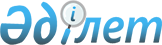 "Мүгедектерге тауарлар мен қызметтерді әлеуметтік қызметтер порталы арқылы сатқан кезде олардың құнын мемлекеттік бюджет қаражатынан өтеу қағидаларын бекіту туралы" Қазақстан Республикасы Еңбек және халықты әлеуметтік қорғау министрінің 2020 жылғы 20 қаңтардағы № 14 бұйрығына өзгерістер енгізу туралы
					
			Күшін жойған
			
			
		
					Қазақстан Республикасы Еңбек және халықты әлеуметтік қорғау министрінің 2022 жылғы 13 қыркүйектегі № 363 бұйрығы. Қазақстан Республикасының Әділет министрлігінде 2022 жылғы 16 қыркүйекте № 29640 болып тіркелді. Күші жойылды - Қазақстан Республикасы Еңбек және халықты әлеуметтік қорғау министрінің 2023 жылғы 6 маусымдағы № 205 бұйрығымен.
      Ескерту. Күші жойылды - ҚР Еңбек және халықты әлеуметтік қорғау министрінің 06.06.2023 № 205 (01.07.2023 бастап қолданысқа енгізіледі) бұйрығымен.
      БҰЙЫРАМЫН:
      1. "Мүгедектерге тауарлар мен қызметтерді әлеуметтік қызметтер порталы арқылы сатқан кезде олардың құнын мемлекеттік бюджет қаражатынан өтеу қағидаларын бекіту туралы" Қазақстан Республикасы Еңбек және халықты әлеуметтік қорғау министрінің 2020 жылғы 20 қаңтардағы № 14 бұйрығына (Нормативтік құқықтық актілерді мемлекеттік тіркеу тізілімінде № 19902 болып тіркелген) мынадай өзгерістер енгізілсін:
      тақырып мынадай редакцияда жазылсын:
      "Мүгедектігі бар адамдарға тауарлар мен қызметтерді әлеуметтік қызметтер порталы арқылы өткізу кезінде олардың құнын мемлекеттік бюджет қаражатынан өтеу қағидалары";
      кіріспе мынадай редакцияда жазылсын:
      "Қазақстан Республикасында мүгедектігі бар адамдарды әлеуметтік қорғау туралы" Қазақстан Республикасы Заңының 7-бабы 1-тармағының 7-1) тармақшасына сәйкес БҰЙЫРАМЫН:";
      1-тармақ мынадай редакцияда жазылсын:
      "1. Қоса беріліп отырған Мүгедектігі бар адамдарға тауарлар мен қызметтерді әлеуметтік қызметтер порталы арқылы өткізу кезінде олардың құнын мемлекеттік бюджет қаражатынан өтеу қағидалары бекітілсін.";
      көрсетілген бұйрықпен бекітілген Мүгедектерге тауарлар мен қызметтерді Әлеуметтік қызметтер порталы арқылы сатқан кезде олардың құнын мемлекеттік бюджет қаражатынан өтеу қағидаларында:
      тақырып мынадай редакцияда жазылсын:
      "Мүгедектігі бар адамдарға тауарлар мен қызметтерді әлеуметтік қызметтер порталы арқылы өткізу кезінде олардың құнын мемлекеттік бюджет қаражатынан өтеу қағидалары";
      1-тармақ мынадай редакцияда жазылсын:
      "1. Осы Мүгедектігі бар адамдарға тауарлар мен қызметтерді әлеуметтік қызметтер порталы арқылы өткізу кезінде олардың құнын мемлекеттік бюджет қаражатынан өтеу қағидалары "Қазақстан Республикасында мүгедектігі бар адамдарды әлеуметтік қорғау туралы" Қазақстан Республикасы Заңының 7-бабы 1-тармағының 7-1) тармақшасына сәйкес әзірленді және тауарлар мен қызметтерді әлеуметтік қызметтер порталы арқылы мүгедектігі бар адамдарға өткізу кезінде олардың құнын мемлекеттік бюджет қаражатынан өтеу тәртібін айқындайды.";
      2-тармақтың 1), 2), 3) және 4) тармақшалары мынадай редакцияда жазылсын:
      "1) арнаулы жүріп-тұру құралдары – мүгедектігі бар адамдардың белсенді және баяу жүріп-тұруына арналған техникалық көмек түрі ;
      2) әлеуметтік қызметтер порталы (бұдан әрі – портал) – халықтың жекелеген санаттарына "Қазақстан Республикасында мүгедектігі бар адамдарды әлеуметтік қорғау туралы" және "Мемлекеттік атаулы әлеуметтік көмек туралы" Қазақстан Республикасы заңдарына сәйкес жергілікті атқарушы органдардың тауарлардың және (немесе) көрсетілетін қызметтердің құнын өтеуі шарттарымен оларды сатып алу мүмкіндігін беретін ақпараттандыру объектісі болып табылатын әлеуметтік-еңбек саласының ақпараттық жүйесі;
      3) жеке көмекші – жүріп-тұруы қиын бірінші топтағы мүгедектігі бар адамды бірге алып жүру және объектілерге барған кезде көмек көрсету бойынша әлеуметтік қызметтер көрсететін адам;
      4) протездік-ортопедиялық көмек – мүгедектігі бар адамдарды протездік-ортопедиялық құралдармен қамтамасыз ету жөніндегі медициналық-техникалық көмектің мамандандырылған түрі және оларды пайдалануды үйрету;";
      2-тармақтың 9) тармақшасы мынадай редакцияда жазылсын:
      "9) ымдау тілі маманы – еститін және естімейтін адамдар арасында делдалдық қызмет көрсетуге байланысты мүгедектігі бар адамға әлеуметтік қызметтер көрсететін маман;";
      10-тармақтың 2) тармақшасы мынадай редакцияда жазылсын:
      "2) "Мүгедектігі бар адамдарды оңалтудың кейбір мәселелері туралы" Қазақстан Республикасы Денсаулық сақтау және әлеуметтік даму министрінің 2005 жылғы 22 қаңтардағы № 26 бұйрығымен (Нормативтік құқықтық актілерді мемлекеттік тіркеу тізілімінде № 10370 болып тіркелген) (бұдан әрі – № 26 бұйрық) бекітілген нысан бойынша жеке көмекшінің ілесіп жүру парағы/ымдау тілі маманының әлеуметтік қызметтер көрсету парағы;";
      көрсетілген Қағидаларға 1, 2-қосымшалар осы бұйрыққа 1, 2-қосымшаларға сәйкес жаңа редакцияда жазылсын.
      2. Қазақстан Республикасы Еңбек және халықты әлеуметтік қорғау министрлігінің Әлеуметтік қызметтер саясатын дамыту департаменті заңнамада белгіленген тәртіппен:
      1) осы бұйрықты Қазақстан Республикасының Әділет министрлігінде мемлекеттік тіркеуді;
      2) осы бұйрық ресми жарияланғаннан кейін Қазақстан Республикасы Еңбек және халықты әлеуметтік қорғау министрлігінің интернет-ресурсында орналастыруды;
      3) осы бұйрық Қазақстан Республикасының Әділет министрлігінде мемлекеттік тіркелгеннен кейін он жұмыс күні ішінде Қазақстан Республикасы Еңбек және халықты әлеуметтік қорғау министрлігінің Заң қызметі департаментіне осы тармақтың 1) және 2) тармақшаларында көзделген іс-шаралардың орындалуы туралы мәліметтерді ұсынуды қамтамасыз етсін.
      3. Осы бұйрықтың орындалуын бақылау Қазақстан Республикасының Еңбек және халықты әлеуметтік қорғау вице-министрі Е.Д.Оспановқа жүктелсін.
      4. Осы бұйрық алғашқы ресми жарияланған күнінен кейін күнтізбелік он күн өткен соң қолданысқа енгізіледі.
       "КЕЛІСІЛДІ"
      Қазақстан Республикасының
      Денсаулық сақтау министрлігі
       "КЕЛІСІЛДІ"
      Қазақстан Республикасының
      Қаржы министрлігі
       "КЕЛІСІЛДІ"
      Қазақстан Республикасының
      Ұлттық экономика министрлігі
       "КЕЛІСІЛДІ"
      Қазақстан Республикасының
      Цифрлық даму, инновациялар
      және аэроғарыш
      өнеркәсібі министрлігі
      Нысан Өнім берушіге кепілдік берілген соманы өтеуге өтініш
      Мен,
      ____________________________________________________________________
      (Мүгедектігі бар адамның немесе оның заңды өкілінің тегі, аты, әкесінің аты (ол болған кезде)
      "Қазақстан Республикасында мүгедектігі бар адамдарды әлеуметтік қорғау туралы" Қазақстан Республикасы Заңының 32-1-бабына сәйкес өнім берушіге:
      өнім берушінің атауы _________________________
      өнім берушінің ЖСН / БСН _____________________
      БСК ________________________________________
      ЖСК / IBAN (банк шотының нөмірі) _____________
      банктің атауы _______________________________
      Өнім беруші "Мүгедектігі бар адамдарға тауарлар мен қызметтерді әлеуметтік қызметтер порталы арқылы сатқан кезде олардың құнын мемлекеттік бюджет қаражатынан өтеу қағидаларын бекіту туралы" Қазақстан Республикасы Еңбек және халықты әлеуметтік қорғау министрінің 2020 жылғы 20 қаңтардағы № 14 бұйрығына (Нормативтік құқықтық актілерді мемлекеттік тіркеу тізілімінде № 19902 болып тіркелген) сәйкес растайтын құжаттарды ұсынған кезде
      № _______________ тапсырыс
      саны _________ ______________
      (саны) (өлшем бірлігі)
      _______________________________________
      (тауардың, көрсетілетін қызметің атауы)
      әлеуметтік қызметтер порталы арқылы сатып алу үшін;
      1.___________________________ теңге (сома);
      2. "Қазақстан Республикасында мүгедектігі бар адамдарды әлеуметтік қорғау туралы" Қазақстан Республикасы Заңының 20-бабы 3-тармағына сәйкес _____________________________ теңге (сома)
      (керегін белгілеу)
      кепілдік сомасы берілген соманы өтеуді сұраймын.
      Менің дербес деректерімді жинауға және өңдеуге, заңмен қорғалатын құпияны құрайтын, ақпараттық жүйелерде және кепілдік берілген соманы өтеу үшін ұсынылған құжаттарда қамтылған мәліметтерді пайдалануға келісім беремін.
      Дәйексіз мәліметтер мен жасанды құжаттарды ұсынғаным үшін жауапкершілік туралы ескертілді.
      Күні 20__жылғы "__"____
      көрсетілетін қызметті алушының / заңды өкілінің ЭЦҚ-сы
      Ескертпе:
      Аббревиатуралардың толық жазылуы:
      ЖСН – жеке сәйкестендіру нөмірі;
      БСН – бизнес-сәйкестендіру нөмірі;
      БСК – банктік сәйкестендіру коды;
      ЖСК – жеке сәйкестендіру коды;
      IBAN – банк шотының нөмірі.
      Нысан Көрсетілетін қызметті алушыға тауарды курьердің жеткізуі туралы деректер
      20__ жылғы "___" _______ № _________ тапсырыс
      Көрсетілетін қызметті алушы туралы мәліметтер
      Көрсетілетін қызметті алушының ЖСН ________________________________
      Көрсетілетін қызметті алушының тегі, аты, әкесінің аты (ол болған кезде)
      _____________________________________________________________________
      әлеуметтік көрсетілетін қызметтер порталда сатып алынған тауар туралы мәліметтер
      Тауардың атауы ___________________________
      Саны (дана) _____________________________
      Тапсырыс сомасы ________ теңге
      Кепілдік берілген сома ______ теңге
      Қосымша ақы (сомасы) _____ теңге
      Трек тапсырыс нөмірі ______________________
      Тауарды жеткізу туралы мәліметтер ____________________________
      (жеткізу мәртебесі)
      Жеткізу күні 20__ жылғы "___" _______
      Жеткізу мекенжайы __________________________________________
      Құнын өтеуді жүзеге асыратын мемлекеттік мекеме туралы деректер
      (халықты әлеуметтік қорғау саласындағы жергілікті атқарушы органдар)
      БСН / ЖСН______________________
      Байланыс телефоны +7 ( ______________
      Мемлекеттік ұйымның атауы ____________________________
      Мемлекеттік ұйымға қызмет көрсететін банктің атауы ____________________
      БСК _______________________________________
      КБе _______________________________________
      Тауарды жеткізуші туралы мәліметтер
      БСН / ЖСН______________________
      Байланыс телефоны +7 ( ______________
      Ұйымның атауы ____________________________
      Өнім берушінің ЖСК / IBAN ________________
      Өнім берушінің БСК ______________________
      Өнім берушінің КБе ______________________
      Өнім берушінің ТБК ____________________
      Өнім берушінің ТТК ______________
      Ескертпе:
      Аббревиатуралардың толық жазылуы:
      ЖСН – жеке сәйкестендіру нөмірі;
      БСН – бизнес-сәйкестендіру нөмірі;
      БСК – банктік сәйкестендіру коды;
      КБе – бенефициардың коды немесе алушының коды;
      ЖСК – жеке сәйкестендіру коды;
      IBAN – банк шотының нөмірі;
      КНП – төлем мақсатының коды.
					© 2012. Қазақстан Республикасы Әділет министрлігінің «Қазақстан Республикасының Заңнама және құқықтық ақпарат институты» ШЖҚ РМК
				
      Қазақстан Республикасы Еңбек және халықты әлеуметтік қорғау министрі 

Т. Дуйсенова
Қазақстан Республикасы
Еңбек және халықты
әлеуметтік қорғау министрі
2022 жылғы 13 қыркүйектегі
№ 363 бұйрығымен
бекітілгенМүгедектігі бар адамдарға
тауарлар мен қызметтерді
әлеуметтік қызметтер порталы
арқылы өткізу кезінде олардың
құнын мемлекеттік бюджет
қаражатынан өтеу қағидаларына
1-қосымша______________________
_______________________
жұмыспен қамту және
әлеуметтік бағдарламалар
басқармасы/бөліміМүгедектігі бар адамдарға
тауарлар мен қызметтерді
әлеуметтік қызметтер порталы
арқылы өткізу кезінде олардың
құнын мемлекеттік бюджет
қаражатынан өтеу қағидаларына
2-қосымша